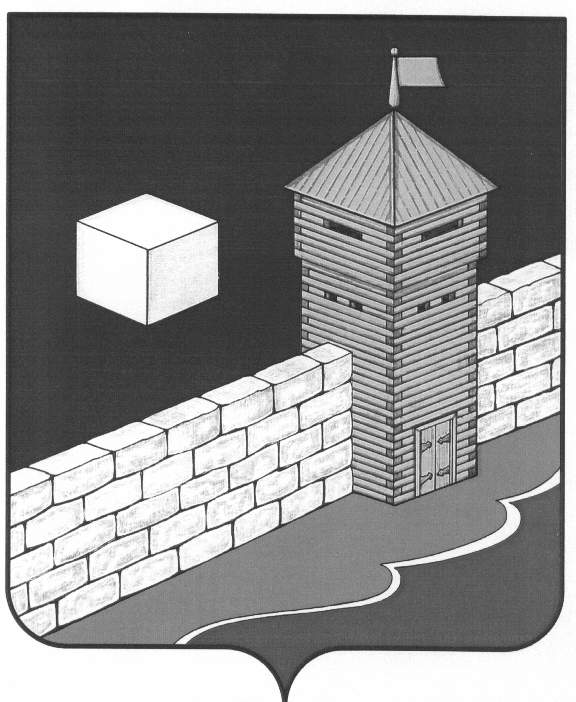 АДМИНИСТРАЦИЯ ЕТКУЛЬСКОГО МУНИЦИПАЛЬНОГО РАЙОНАПОСТАНОВЛЕНИЕ___________________ № _____            с.ЕткульВ соответствии с Федеральным законом   от 27.07.2010 г. № 210-ФЗ «Об организации предоставления государственных и муниципальных услуг» администрация Еткульского муниципального района ПОСТАНОВЛЯЕТ:Внести  в  Административный регламент предоставления муниципальной услуги по назначению пенсии и выплате за выслугу лет муниципальным служащим  администрации Еткульского муниципального района, утвержденный постановлением администрации Еткульского муниципального района от 05.12.2018.г. №729 следующие изменения:- пункт 2.8. раздела II дополнить подпунктом 2.8.1. следующего содержания:«2.8.1. Органы, предоставляющие муниципальную  услугу, не вправе требовать от заявителя представления документов и информации, отсутствие и (или) недостоверность которых не указывались при первоначальном отказе в приеме документов, необходимых для предоставления муниципальной услуги, либо в предоставлении муниципальной услуги, за исключением следующих случаев, указанных в подпунктах а, б, в, г, пункта 4 статьи 7 Федерального закона            № 210-ФЗ «Об организации предоставления государственных и муниципальных услуг»;- пункт  5.6.раздела V дополнить подпунктами 5.6.1. и 5.6.2. следующего содержания:«5.6.1. В случае признания жалобы подлежащей удовлетворению в ответе заявителю, указанном в пункте 5.6., дается информация о действиях, осуществляемых органом,  предоставляющим муниципальную услугу, многофункциональным центром  в целях незамедлительного устранения выявленных нарушений при оказании муниципальной услуги, а также приносятся извинения за доставленные неудобства и указывается информация о дальнейших действиях, которые необходимо совершить заявителю в целях получения муниципальной услуги.5.6.2. В случае признания жалобы, не подлежащей удовлетворению,  в ответе заявителю, указанном в пункте 5.6., даются аргументированные разъяснения о причинах принятого решения, а также информация о порядке обжалования принятого решения.».2. Контроль за выполнением постановления возложить на начальника управления организационно-правовой работы администрации Еткульского муниципального района Щетихину В.М.Глава Еткульскогомуниципального района                                                         Ю. В. Кузьменков